         KEIMENA (ΑΝΑΓΝΩΣΗ-ΓΡΑΦΗ) 6/4/2020(Τα κειμενάκια είναι για 5 μέρες. Της τα γράφετε εσείς στο τετράδιό της. Τα διαβάζει, ένα για κάθε μέρα και τα αντιγράφει αφήνοντας γραμμή κάθε φορά, δεν ξεχνάει τα σημεία στίξης δηλ. τελεία, κόμμα, ερωτηματικό, θαυμαστικό…. Κάθε μέρα ένα κείμενο όχι και τα 5 την ίδια μέρα. Να γράφει και την επικεφαλίδα. Το και όπως και το είναι σ’ αυτή τη φάση τα μαθαίνει ολικά δηλ. όπως είναι και όχι αναλυτικά κ –αι άλφα γιώτα, όχι ει έψιλον γιώτα και αι άλφα γιώτα στο είναι).Μια καλή παρέα!Το παπί κι ο παπαγάλοςπήγαν περίπατο στην πόλη.Να και μια πεταλούδα,που πετούσε χαρούμενη!Το παπί, ο παπαγάλος και η πεταλούδαέγιναν καλή παρέα!Η Ελένη και η Έλλη                                  Η Ελένη και Έλλη είναι φίλες.Τώρα είναι στον κήπο της Έλλης.Ποπό λουλούδια! Πολλά λουλούδια!Να τα γαρίφαλα και οι ανεμώνες!Μας αρέσουν τα λουλούδια λένε και οι δύο.Η Κίκα και η κότα                     -Πού είναι η Κίκα μαμά;-Είναι στον κήπο με την κότα.-Και τι κάνουν;Πα πα η Κίκα και κο κο η κότα! Να και ο Πίπης με ένα γατάκι!Ένα γατάκι με μάτια γαλάζια!Ελάτε όλοι στο σπίτι, έλεγε η γιαγιά. Είναι ώρα για φαγητό!Τα κόκκινα μήλα                    -Μιμίκα, Μαρία ελάτε!Κόκκινα μήλα από τη μηλιά μας.-Μμμ… τι νόστιμα μήλα!-Είναι γλυκά σαν το μέλι.-Είναι μέλι,  έλεγαν κι ο παππούς με τη γιαγιά! 5. Ποπό χαρά!Ποπό χαρά ο Χάρης και η Μαρία!Η μητέρα χάρισε στο Χάρη μια χελώνα, που την ονόμασε Χαρούλα!Ο πατέρας χάρισε στη Μαρία μια χήνα, που την ονόμασε Σοφούλα!Γέμισε το σπίτι από χαμόγελα και χάχανα!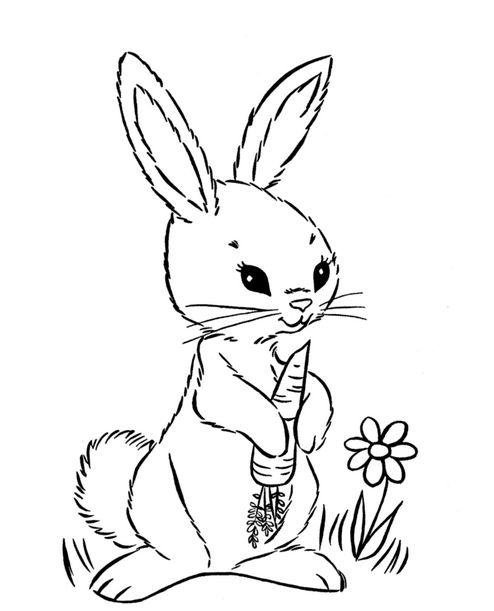 